Seventh / Eighth Grade General Music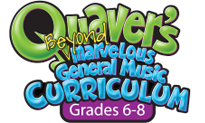 Mrs. SalerniCourse Outline and Expectations2017-2018 [18 weeks, ONE SEMESTER]Course Description:Seventh and Eighth Grade General Music meets twice a week on Tuesdays and Thursdays during E period and D periods respectively, for two marking periods (one semester). Students will be using Caravel’s new and engaging Quavermusic.com Interactive Teaching Resources online curriculum. Students must create an anonymous free account at https//:www.quavermusic.com.  Class code for 7th = 53NPRA, for 8th = HLHV2Q.  Goals:  Students will experience singing / movement, playing instruments, composing / improvising, listening, analyzing and describing, theory and notation, musical styles, music history and world music / cultures.  Specific Skills Developed:1) Theory FundamentalsRhythmic Theory – Students will be able to differentiate between beat and rhythm and define standard rhythm notation, modified by dynamics, tempo, articulation, and expression.  The student will also be able to understand simple meter and be able to read and perform simple rhythmic phrases by clapping or by using instruments. Identify durations of note and rest values in simple meters (2/4, 3/4, 4/4).Identify and perform dotted rhythms (dotted half note and dotted quarter note plus eighth note).Identify the components of a time signature (simple).Perform rhythms (including syncopation and triplets) in simple meters (2/4, 3/4, 4/4) using whole, half, quarter, and eighth notes and rests.Identify the number of beats per measure in a musical example (two or three beats per measure).Notate simple rhythmic patterns.Melodic Theory – Students will be able identify and define standard notation symbols for pitch and intervals.  Sing or play melodies accurately and expressively from a written example.Identify letter names on the grand staff including one ledger line above and below.Identify solfeggio syllables in C major on the grand staff.Notate melodies on a staff.Identify steps and skips on the staff.2) Music Appreciation/Instrumental skills Students will be able to identify music and instruments from other cultures and countries, and appreciate how music enhances, shapes, and informs mankind’s experiences as a sentient being. Students will also be exposed to the Ukulele and its history. They will learn to play basic chords and songs.3) Music History Music Genres, History and Culture – Students describe distinguishing characteristics of representative music genres and styles from a variety of cultures.Understand the progression of the musical historical periods.Baroque (1600-1750) (Bach, Handel, Vivaldi)Classical (1750-1825) (Mozart, Beethoven, Haydn)Romantic (1825-1900) (Chopin, Wagner, Brahms, Tchaikovsky.)Modern (1900-now) (Ravel, Debussy)Identify aural cues specific to each historical period.    Class Materials, Laptops, and Homework policy:  A charged laptop, notebook and pencil will be required for every class. Students will practice writing music online and through completing worksheets during class time.  Worksheets should be kept in a pocket folder or binder. Homework and assignments must be submitted on time. Late work will only be accepted at the teacher’s discretion.  Grading and Assessment Procedures:There will be at least two formal written tests factoring into the final grade; there will also be short quizzes, worksheets, and ongoing individual assessments in class.  Students are responsible for turning in all worksheets and participating consistently in ALL activities and class discussions. Individual performances will assess correct posture, mechanics, notes and rhythms. Mimicry of other students will NOT be tolerated.  Written assignments MUST be legible and neat.  All Level II detention rules regarding plagiarism, cheating, and behavior issues such as disrespect apply.  Student letter grades are proportioned as follows and are based on the following Letter Grade scale:60% – Daily participation, in class assessments, worksheets40% – Tests, projects, presentationsLetter % Grade                            	A     	93-100      B      88-89      C+      83-85		C-     	76-79		D     	72-73		F    69 and belowB+   	90-92        B-     86-87      C        80-82		D+   	74-75		D-   	70-71	Unexpected School Closures:If school closes unexpectedly, students will be required to check Renweb for expectations regarding any current homework, assignments or newly assigned material.Academic Assistance:Students who need help preparing their playing or written quizzes may contact me after class to set up a mutually convenient time when I will be happy to provide one-on-one or small group tutoring.  Parents may also put in a request to me via my email at msalerni@caravel.org. Classroom Policies:All Caravel Academy Student Handbook policies concerning gum, excessive noise, dress, academic honesty, attendance, tardiness, homework, and makeup work are in force.   Should a student need to be spoken to three times in one class, a detention will be issued. Be SAFE, POLITE, COOPERATIVE, RESPONSIBLE AND KIND!Communication:  All communication will be made through the parent’s email address registered in Renweb, and the student’s caravel.org email address. According to Caravel policy, student emails may not be sent to an alternative email address. Students are expected to check their Caravel.org email address daily for school/band communications.  Questions? Contact Mrs. Salerni via her email at  msalerni@caravel.org                  